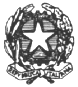 ISTITUTO  TECNICO  INDUSTRIALE  DI  STATO  "ENEA  MATTEI"  SONDRIOVia  Tirano, 53  -  23100  SONDRIO  -    0342/214513 - 0342/519953  -  Fax  0342/200254ISCRIZIONE Anno Scolastico  2017/2018ALUNNO/A : ______________________________nato/a  a __________________________ il _____________________CLASSE DI PROVENIENZA: 	4ª  sez. ____  articolazione _______________________DOCUMENTI ALLEGATI:	  Ricevuta delle seguenti tasse:€   15,13 sul c/c postale n. 1016 – tassa di frequenza*€ 100,00 sul c/c postale n. 11527231 intestato a ITIS “E. MATTEI” contributi di laboratorio L’eventuale rimborso del versamento di € 100,00 potrà essere richiesto (in caso di trasferimento presso altro Istituto o ritiro) entro il 15 ottobre 2017. 					  Domanda  esonero tasse scolastiche(frequenza)RESIDENZA DELLA FAMIGLIA: (presso la quale saranno inviate tutte le comunicazioni della scuola)Via ___________________________ n.° ___  Comune __________________________ Prov. _____Telefono 1  _______________  Telefono 2 ____________________E-mail alunno_______________________          cell. alunno __________________ DOMICILIO DELL’ALUNN_  presso:Si ricorda che anche l’eventuale variazione nella scelta di avvalersi o non avvalersi dell’insegnamento della religione cattolica deve essere esercitato entro il 06/02/2017. (il modello è disponibile in segreteria)* IL BOLLETTINO  È REPERIBILE IN POSTA GIÀ INTESTATODICHIARAZIONE  SOSTITUTIVA  DI  CERTIFICAZIONE(art.2 legge 4 gennaio 1998, n.15 – non soggetta ad autenticazione della sottoscrizione ai sensi dell’art.3 comma 10, Legge 15 maggio 1997, n.127) Il/La  sottoscritto/a  (PADRE - MADRE – TUTORE) ____________________________________________ nato/a ___________________________________ prov. (_________)  in data _______________________residente a _________________________________ in via  ______________________________________e-mail madre__________________________ tel._______________  cell._________________e-mail padre__________________________ tel.________________ cell._________________DICHIARAin base alle norme sullo snellimento dell’attività amministrativa e consapevole delle responsabilità cui va incontro in caso di dichiarazioni non corrispondenti al vero, che L’ALUNNO/A ___________________________________________________________________________E’ NAT___ A_______________________________________________IL___________________________E’ CITTADINO    ITALIANO   ALTRO (INDICARE QUALE) ___________________________________E’ RESIDENTE A _________________________(PROV._____) IN VIA/PIAZZA______________________TELEFONO____________________CHE LA PROPRIA FAMIGLIA CONVIVENTE E’ COMPOSTA DA:Il/la sottoscritto/a______________________________genitore dell’alunno/a__________________________classe ______ autorizza il/la proprio/a figlio/a a partecipare alle uscite sul TERRITORIO COMUNALE,durante il normale orario di lezioni,  in occasione di mostre, manifestazioni culturali e teatrali, visite guidate, ecc. nell’a.s. 2017/2018.___________________                                                                      ____________________________             data                                                                                                                 firmaDichiarazione di liberatoria e cessione dirittiper pubblicazione e utilizzo fotografia e dati personali di minorenneCognome _______________________________________Nome __________________________________________ Cognome _______________________________________Nome __________________________________________Residente  in __________________________ Via ____________________________, in qualità di genitore/esercente la potestà sul/sulla minorenne, _________________________   classe __ sez._____ (di seguito “Minorenne”), □  AUTORIZZA                (barrare la casella se autorizza)l’Istituto Tecnico Industriale Statale– Via Tirano, 53  ad effettuare fotografie e/o video che si svolgeranno durante l’anno scolastico e/o fornire dati personali del Minorenne, a titolo gratuito, finalizzate all’utilizzo nei seguenti casi:(barrare le caselle per autorizzazione)□	pubblicazione sul giornalino d’Istituto e testate locali       	□       partecipazione concorsi e/o corsi interni all’Istituto      	 □      riprese video e/o fotografie nell’ambito di particolari occasioni quali gite, spettacoli, corsi didattici etc., inerenti le  attività scolastiche                                          		□      a comunicare i propri dati anagrafici, contatti e indicazioni relative al profitto scolastico alle aziende o ai vari enti   che ne facciano richiesta e a far pubblicare dette informazioni sui notiziari delle associazioni di categoria delle realtà produttive.Dichiaro di non avere null’altro a pretendere né dall’I.T.I.S. “E. Mattei”, né da enti/testate di giornali coinvolti per l’utilizzo dei dati/fotografie del Minorenne.Dichiaro di essere consapevole che la sottoscrizione del presente documento è condizione essenziale affinché dati/fotografie vengano pubblicati.____________________________                         		   ______________________________                   firma madre                                                                                             firma padre____________________________            Data e luogo   Io sottoscritto, genitore/esercente la potestà sul Minorenne, dichiaro di aver ricevuto dall’Istituto Tecnico Industriale Statale “E. Mattei” di Sondrio l’informativa di cui all’art. 13 del D.lgs. 196/2003 e, con la sottoscrizione del presente documento, manifesto l’espresso consenso al trattamento e alla comunicazione dei dati che riguardano il Minorenne, con le modalità descritte nella predetta informativa.Per Accettazione	                                                           Per Accettazione______________________                                         _________________________                                                          padre						madreInformativa ai sensi del D.Lgs. 196/2003 ("Codice in materia di protezione dei dati personali").Conformemente all'impegno e alla cura che l’I.T.I.S. di Sondrio dedica alla tutela dei dati personali, La informiamo sulle modalità, finalità e ambito di comunicazione e diffusione dei dati personali Suoi e del Minorenne e sui Suoi diritti, in conformità all'art. 13 del D. Lgs. 196/2003. I dati personali che Lei fornirà all’I.T.I.S. di Sondrio verranno registrati e conservati su supporti elettronici protetti e trattati con adeguate misure di sicurezza. I dati saranno trattati dall’I.T.I.S. di Sondrio esclusivamente con modalità e procedure necessarie per gli utilizzi elencati nella liberatoria.Lei ha diritto di conoscere, in ogni momento, quali sono i Suoi dati e come essi sono utilizzati. Ha anche il diritto di farli aggiornare, integrare, rettificare o cancellare, chiederne il blocco ed opporsi al loro trattamento. Ricordiamo che questi diritti sono previsti dal Art.7 del D. Lgs 196/2003. Per ogni informazione riguardo ai diritti, può rivolgersi al titolare o al responsabile del trattamento dei dati personali al seguente indirizzo  di posta elettronica: segreteria@itismatteiso.itCLASSE DI DESTINAZIONE: 	5ª   articolazione  _______________________(da indicare solo se durante l’anno scolastico è diverso dalla residenza della famiglia - Es. collegio, convitto ecc. -)via  o  piazzaNum.C.A.P.cittàtelefonodistanza dalla sede scolastica Kmmezzo usatodataFirma di un genitore o di chi ne fa le veciRAPPORTO DI PARENTELACOGNOMENOMELUOGO DI NASCITADATA DI NASCITApadremadreoppure:            tutore legaleFiglio/aFiglio/aFiglio/a- altro